Name Bold Calibri 12pt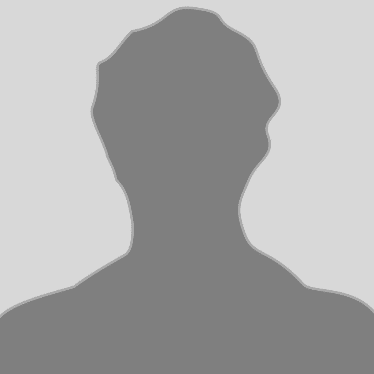 Biography: Calibri 11 point (half page maximum)Title Bold Calibri 12ptName Calibri 12pt (underline presenting author’s name)Affiliation Calibri 12ptEmail: Underlined Calibri 12ptAbstract: Calibri 11 point (200 words maximum)